السيرة الذاتيةالأسم . بشار شاكر محمود داؤد                            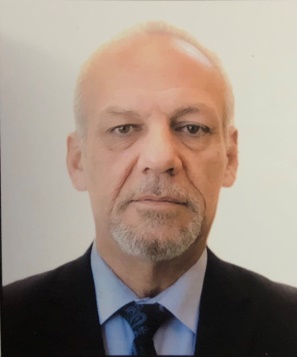 التولد . 1962 الموصلالجنس : ذكرعنوان السكن : الموصل / حي المثنىرقم الهاتف : 07511429015البريد الالكتروني :  basharsm62@uomosul.edu.iqالشهادة : بورد اختصاص بالطب الباطني 1992اللقب العلمي : مدرسالتدرج الوظيفي : طبيب مقيم دوري/ مستشفيات الموصل 1984-1985 طبيب تدرج/مستشفى سنجار 1986-1987 مقيم أقدم جملة عصبية / مستشفى الموصل التعليمي 1987 طالب بورد / مستشفى الموصل التعليمي 1988 – 1992 طبيب اختصاصي باطنية وجملة عصبية / م. ابن سينا التعليمي 1992 مسؤول وحدة تخطيط الاعصاب / م. ابن سينا التعليمي 1996 طبيب استشاري أعصاب / م.جامعة العلوم و التكنولوجيا – صنعاء 2005 - 2008 أستاذ مشارك / كلية العلوم الطبية – صنعاء 2005- 2008 طبيب اختصاصي جملة عصبية/ مستشفى ابن سينا التعليمي بالموصل 2008 و الى الآن باستثناء الفترة من 2014-2017مسؤول وحدة الجملة العصبية /فرع الطب/كلية الطب 2014 و لحد الآنالخبرات : التدريس النظري والسريري لطلبة بورد الطب الباطني            التدريس النظري والسريري لطلبة بورد طب الاعصاب            التدريس النظري والسريري لطلبة دبلوم المفاصلالبحوث المنشورة :بحث واحد حول الكآبة لدى مرضى الصرعالبحوث غير المنشورة : Spectrum of peripheral neuropathy in diabetes mellitusEffect of methylcobolamine on peripheral neuropathy